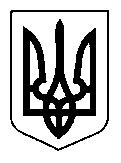 УКРАЇНАЩАСЛИВЦЕВСЬКА  СІЛЬСЬКА  РАДАГЕНІЧЕСЬКОГО  РАЙОНУ  ХЕРСОНСЬКОЇ ОБЛАСТІ РІШЕННЯХСVІIІ  СЕСІЇ   VІІ СКЛИКАННЯвід  09.08.2019 р.  № 1791       Про внесення змін та доповнень до Програми соціально – економічного і культурного розвитку Щасливцевської сільської ради на 2019 рік.  Керуючись статтею 26 Закону України «Про місцеве самоврядування в Україні», сесія сільської  радиВИРІШИЛА:1. Внести доповнення до розділу «Благоустрій села» Програми соціально-економічного  і  культурного розвитку Щасливцевської сільської ради на 2019 рік, а саме:  - Внести зміни в підпункт 3.1. пункту 3   та викласти в наступній редакції:Внести доповнення до розділу «Медичне обслуговування  та охорона  здоров’я» Програми соціально-економічного  і  культурного розвитку Щасливцевської сільської ради на 2019 рік, а саме:   - Пункт 3 таблиці  викласти   в  наступній  редакції: Додати пункт 6 в таблицю та викласти його в наступній редакції:2. Контроль за виконанням рішення покласти на постійну депутатську комісію  з питань бюджету, управління комунальною власністю.           Сільський  голова                                                         В. ПЛОХУШКО Перелік заходівВиконавціТермін виконанняОбсяги та джерела фінансуванняОбсяги та джерела фінансуванняОбсяги та джерела фінансуванняПерелік заходівВиконавціТермін виконанняВсього тис.грнМісцевий бюджет тис.грнІнші джерела фінансу-вання1234563.1. Поліпшення організації дорожнього  руху: встановити необхідні дорожні знаки, покажчики назв вулиць,  провести капітальний ремонт, реконструкцію та будівництво автобусних зупинок. Провести реконструкцію доріг та проїздів,  та  проходів до моря.Виконавчий комітетПротягом року3000,03000,0Перелік заходівВиконавціТермін виконанняОбсяги та джерела фінансуванняОбсяги та джерела фінансуванняОбсяги та джерела фінансуванняПерелік заходівВиконавціТермін виконанняВсього тис.грнМісцевий бюджет тис.грнІнші джерела фінансу-вання1234563.Фінансова підтримка медицини районного та обласного рівня:3.1.Співфінансування  заходів, спрямованих  на розвиток  системи охорони здоров’я у сільській  місцевості, зокрема  на придбання телемедичного  обладнання для амбулаторійВиконавчий комітетПротягом року22,022,0Перелік заходівВиконавціТермін виконанняОбсяги та джерела фінансуванняОбсяги та джерела фінансуванняОбсяги та джерела фінансуванняПерелік заходівВиконавціТермін виконанняВсього тис.грнМісцевий бюджет тис.грнІнші джерела фінансу-вання1234566.Співфінансування  заходів, спрямованих  на розвиток  системи охорони здоров’я у сільській  місцевості, зокрема  на будівництво  амбулаторійВиконавчий комітетПротягом року575,0575,0